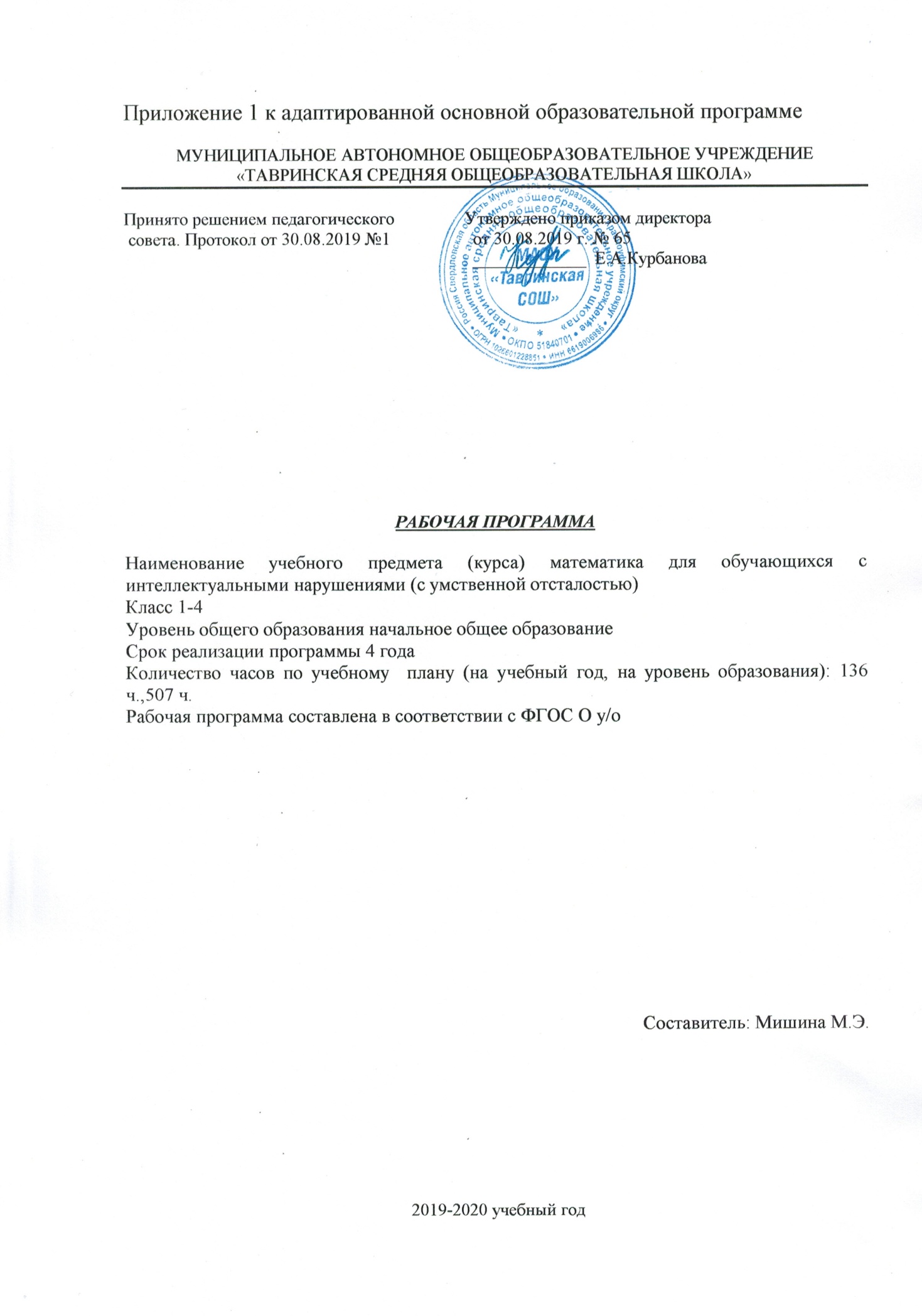 Планируемые результаты освоения обучающимися начальных классовлегкой умственной отсталостью (интеллектуальными нарушениями) адаптированной основной общеобразовательной программы по математикеРезультаты освоения с обучающимися с легкой умственной отсталостью (интеллектуальными нарушениями) АООП оцениваются как итоговые на момент завершения образования.Освоение обучающимися АООП, которая создана на основе ФГОС, предполагает достижение ими двух видов результатов: личностных и предметных.Личностные результаты освоения АООП образования включают индивидуально-личностные качества и социальные (жизненные) компетенции обучающегося, социально значимые ценностные установки.личностным результатам освоения АООП относятся:осознание себя как гражданина России; формирование чувства гордости за свою Родину;воспитание уважительного отношения к иному мнению, истории и культуре других народов;сформированность адекватных представлений о собственных возможностях, о насущно необходимом жизнеобеспечении;овладение начальными навыками адаптации в динамично изменяющемся и развивающемся мире;овладение социально-бытовыми навыками, используемыми в повседневной жизни;владение навыками коммуникации и принятыми нормами социального взаимодействия;способность к осмыслению социального окружения, своего места в нем, принятие соответствующих возрасту ценностей и социальных ролей;принятие и освоение социальной роли обучающегося, проявление социально значимых мотивов учебной деятельности;сформированностьнавыков сотрудничества с взрослыми и сверстниками в разных социальных ситуациях;воспитание эстетических потребностей, ценностей и чувств;развитие этических чувств, проявление доброжелательности, эмоционально-нра-вственной отзывчивости и взаимопомощи, проявление сопереживания к чувствам других людей;сформированность установки на безопасный, здоровый213472347 образ жизни, наличие мотивации к творческому труду, работе на результат, бережному отношению к материальным и духовным ценностям;проявление готовности к самостоятельной жизни.Предметные результаты освоения АООП образования включают освоенные обучающимися знания и умения, специфичные для каждой предметной области, готовность их применения. Предметные результаты обучающихся с легкой умственной отсталостью (интеллектуальными нарушениями) не являются основным критерием при принятии решения о переводе обучающегося в следующий класс, но рассматриваются как одна из составляющих при оценке итоговых достижений.АООП определяет два уровня овладения предметными результатами: минимальный и достаточный.Минимальный и достаточный уровни усвоения предметных результатов по математике на конец обучения в младших классах (IV класс):Минимальный уровень:знание числового ряда 1—100 в прямом порядке; откладывание любых чисел в пределах 100, с использованием счетного материала;знание названий компонентов сложения, вычитания, умножения, деления;понимание смысла арифметических действий сложения и вычитания, умножения и деления (на равные части).знание таблицы умножения однозначных чисел до 5;понимание связи таблиц умножения и деления, пользование таблицами умножения на печатной основе для нахождения произведения и частного;знание порядка действий в примерах в два арифметических действия; знание и применение переместительного свойства сложения и умножения; выполнение устных и письменных действий сложения и вычитания чисел впределах 100;знание	единиц	измерения	(меры)	стоимости,	длины,	массы,	времени	и	ихсоотношения;различение чисел, полученных при счете и измерении, запись числа, полученногопри измерении двумя мерами;пользование  календарем  для  установления  порядка  месяцев  в  году,  количествасуток в месяцах;определение времени по часам (одним способом);решение,	составление,	иллюстрирование	изученных	простых	арифметическихзадач;решение составных арифметических задач в два действия (с помощью учителя); различение замкнутых, незамкнутых кривых, ломаных линий; вычисление длиныломаной;узнавание, называние, моделирование взаимного положения двух прямых, кривыхлиний, фигур; нахождение точки пересечения без вычерчивания;знание названий элементов четырехугольников; вычерчивание прямоугольника (квадрата) с помощью чертежного треугольника на нелинованной бумаге (с помощью учителя);различение окружности и круга, вычерчивание окружности разных радиусов.Достаточный уровень:знание числового ряда 1—100 в прямом и обратном порядке;счет, присчитыванием, отсчитыванием по единице и равными числовыми группами в пределах 100;откладывание любых чисел в пределах 100 с использованием счетного материала; знание названия компонентов сложения, вычитания, умножения, деления; понимание смысла арифметических действий сложения и вычитания, умножения иделения (на равные части и по содержанию); различение двух видов деления на уровне практических действий; знание способов чтения и записи каждого вида деления;знание таблицы умножения всех однозначных чисел и числа 10; правила умножения чисел 1 и 0, на 1 и 0, деления 0 и деления на 1, на 10;понимание связи таблиц умножения и деления, пользование таблицами умножения на печатной основе для нахождения произведения и частного;знание порядка действий в примерах в два арифметических действия; знание и применение переместительного свойство сложения и умножения; выполнение устных и письменных действий сложения и вычитания чисел впределах 100;знание	единиц	(мер)	измерения	стоимости,	длины,	массы,	времени	и	ихсоотношения;различение чисел, полученных при счете и измерении, запись чисел, полученныхпри измерении двумя мерами (с полным набором знаков в мелких мерах);знание порядка месяцев в году, номеров месяцев от начала года; умение пользоваться календарем для установления порядка месяцев в году; знание количества суток в месяцах;определение времени по часам тремя способами с точностью до 1 мин;решение, составление, иллюстрирование всех изученных простых арифметическихзадач;краткая запись, моделирование содержания, решение составных арифметических задач в два действия;различение замкнутых, незамкнутых кривых, ломаных линий; вычисление длины ломаной;узнавание, называние, вычерчивание, моделирование взаимного положения двух прямых и кривых линий, многоугольников, окружностей; нахождение точки пересечения;знание названий элементов четырехугольников, вычерчивание прямоугольника (квадрата) с помощью чертежного треугольника на нелинованной бумаге;вычерчивание окружности разных радиусов, различение окружности и кругаСодержание учебного предметаМатематика является одним из важных общеобразовательных предметов в образовательных организациях, осуществляющих обучение учащихся с умственной отсталостью (интеллектуальными нарушениями). Основной целью обучения математике является подготовка обучающихся этой категории к жизни в современном обществе и овладение доступными профессионально-трудовыми навыками.Исходя из основной цели, задачами обучения математике являются:формирование доступных умственно обучающимся с умственной отсталостью (интеллектуальными нарушениями) математических знаний и умений, необходимых для решения учебно-познавательных, учебно-практических, житейских и профессиональных задач и развитие способности их использования при решении соответствующих возрасту задач;коррекция и развитие познавательной деятельности и личностных качеств обучающихся с умственной отсталостью (интеллектуальными нарушениями) средствами математики с учетом их индивидуальных возможностей;формирование положительных качеств личности, в частности аккуратности, настойчивости, трудолюбия, самостоятельности, терпеливости, любознательности, умений планировать свою деятельность, доводить начатое дело до конца, осуществлять контроль и самоконтроль.Пропедевтика.Свойства предметовПредметы, обладающие определенными свойствами: цвет, форма, размер (величина), назначение. Слова: каждый, все, кроме, остальные (оставшиеся), другие.Сравнение предметовСравнение двух предметов, серии предметов.Сравнение предметов, имеющих объем, площадь, по величине: большой, маленький, больше, меньше, равные, одинаковые по величине; равной, одинаковой, такой же величины.Сравнение предметов по размеру. Сравнение двух предметов: длинный, короткий (широкий, узкий, высокий, низкий, глубокий, мелкий, толстый, тонкий); длиннее, короче (шире, уже, выше, ниже, глубже, мельче, толще, тоньше); равные, одинаковые по длине (ширине, высоте, глубине, толщине); равной, одинаковой, такой же длины (ширины, высоты, глубины, толщины).Сравнение трех-четырех предметов по длине (ширине, высоте, глубине, толщине); длиннее, короче (шире, уже, выше, ниже, глубже, мельче, тоньше, толще); самый длинный, самый короткий (самый широкий, узкий, высокий, низкий, глубокий, мелкий, толстый, тонкий).Сравнение двух предметов по массе (весу): тяжелый, легкий, тяжелее, легче, равные, одинаковые по тяжести (весу), равной, одинаковой, такой же тяжести (равного,одинакового,  такого  же  веса).  Сравнение  трех-четырех  предметов  по  тяжести  (весу):тяжелее, легче, самый тяжелый, самый легкий.Сравнение предметных совокупностей по количеству предметов, их составляющих Сравнение  двух-трех  предметных  совокупностей.  Слова:  сколько,  много,  мало, больше, меньше, столько же, равное, одинаковое количество, немного, несколько, один, ниодного.Сравнение количества предметов одной совокупности до и после изменения количества предметов, ее составляющих.Сравнение небольших предметных совокупностей путем установления взаимно однозначного соответствия между ними или их частями: больше, меньше, одинаковое, равное количество, столько же, сколько, лишние, недостающие предметы.Сравнение объемов жидкостей, сыпучих веществСравнение объемов жидкостей, сыпучих веществ в одинаковых емкостях. Слова:больше, меньше, одинаково, равно, столько же.Сравнение объемов жидкостей, сыпучего вещества в одной емкости до и после изменения объема.Положение предметов в пространстве, на плоскостиПоложение предметов в пространстве, на плоскости относительно учащегося, по отношению друг к другу: впереди, сзади, справа, слева, правее, левее, вверху, внизу, выше, ниже, далеко, близко, дальше, ближе, рядом, около, здесь, там, на, в, внутри, перед, за, над, под, напротив, между, в середине, в центре.Ориентировка на листе бумаги: вверху, внизу, справа, слева, в середине (центре); верхний, нижний, правый, левый край листа; то же для сторон: верхняя, нижняя, правая, левая половина, верхний правый, левый, нижний правый, левый углы.Единицы измерения и их соотношенияЕдиница времени — сутки. Сутки: утро, день, вечер, ночь. Сегодня, завтра, вчера, на следующий день, рано, поздно, вовремя, давно, недавно, медленно, быстро.Сравнение по возрасту: молодой, старый, моложе, старше.Геометрический материалКруг, квадрат, прямоугольник, треугольник. Шар, куб, брус.Нумерация. Счет предметов. Чтение и запись чисел в пределах 100. Разряды. Представление чисел в виде суммы разрядных слагаемых. Сравнение и упорядочение чисел, знаки сравнения.Единицы измерения и их соотношения. Величины и единицы их измерения. Единица массы (килограмм), емкости (литр), времени (минута, час, сутки, неделя, месяц, год), стоимости (рубль, копейка), длины (миллиметр, сантиметр, дециметр, метр). Соотношения между единицами измерения однородных величин. Сравнение и упорядочение однородных величин.Арифметические действия. Сложение, вычитание, умножение и деление неотрицательных целых чисел. Названия компонентов арифметических действий, знаки действий. Таблица сложения. Таблица умножения и деления. Арифметические действия с числами 0 и 1. Взаимосвязь арифметических действий. Нахождение неизвестного компонента арифметического действия. Числовое выражение. Скобки. Порядок действий. Нахождение значения числового выражения. Использование свойств арифметических действий в вычислениях (переместительное свойство сложения и умножения). Алгоритмы письменного сложения, вычитания, умножения и деления. Способы проверки правильности вычислений.Арифметические задачи. Решение текстовых задач арифметическим способом. Простые арифметические задачи на нахождение суммы и разности (остатка). Простые арифметические задачи на увеличение (уменьшение) чисел на несколько единиц. Простые арифметические задачи на нахождение произведения, частного (деление на равные части, деление по содержанию); увеличение в несколько раз, уменьшение в несколько раз. Прос-тые арифметические задачи на нахождение неизвестного слагаемого. Задачи, содержащие отношения «больше на (в)…», «меньше на (в)…». Задачи на расчет стоимости (цена, коли-чество, общая стоимость товара). Составные арифметические задачи, решаемые в два дей-ствия.Геометрический материал. Пространственные отношения. Взаимное расположение предметов в пространстве и на плоскости (выше—ниже, слева—справа, сверху—снизу, ближе— дальше, между и пр.).Геометрические фигуры. Распознавание и изображение геометрических фигур: точка, линия (кривая, прямая), отрезок, ломаная, угол, многоугольник, треугольник, прямоугольник, квадрат, окружность, круг. Замкнутые и незамкнутые кривые: окружность, дуга. Ломаные линии — замкнутая, незамкнутая. Граница многоугольника — замкнутая ломаная линия. Использование чертежных инструментов для выполнения построений.Измерение длины отрезка. Сложение и вычитание отрезков. Измерение отрезков ломаной и вычисление ее длины.Взаимное положение на плоскости геометрических фигур (пересечение, точки пересечения).Геометрические формы в окружающем мире. Распознавание и называние: куб, шар.Тематическое планирование 3 класс,136 чКалендарно – тематическое планирование по математике 4 классТематическое планирование по математике1 класс№Тема урока1Знакомство с математикой. Выявление подготовленности учащихся.2Свойства предметов. Предметы, обладающие основными цветами.3Сравнение предметов по величине: большой - маленький.4Сравнение предметов по величине: больше- меньше, одинаково.5Величинные понятия: Длинный, короткий, равные.6Величинные понятия: широкий, узкий, равные7Величинные понятия: высокий, низкий, равные.8Сравнение предметов по глубине: глубокий, мелкий9Сравнение предметов по толщине10Тяжелый, легкий, одинаковые по тяжести11Круг.12Треугольник.13Количественные понятия: много, мало14Количественные понятия: много - мало- поровну- одинаково15Сравнение объемов жидкостей, в одинаковых емкостях: больше, меньше,одинаково, равно, столько же16Сравнение сыпучих веществ в одинаковых емкостях: больше, меньше, одинаково,равно, столько же.17Понятие вперед-назад18Сравнение пространственного расположения предметов: справа, слева19Сравнение пространственных понятий: вверху- внизу; выше-ниже20Пространственные понятия: впереди- позади. рядом, около, внутри ,перед.21Квадрат.22Временные понятия: утро, день, вечер, ночь. Сутки-1сут.23Прямоугольник.Повторение пройденного материала.24Числа от 1-3 Число и цифра 125Соотношение количества предметов и цифры26Число и цифра 2. Образование числа 2.27Состав числа 2.28Числовой ряд 1.2. Прямой счет.29Знаки =, +. -30Соотношение количества предметов и цифры.31Точка. Линии.32Геометрические фигуры. Вычерчивание прямых с помощью линейки..33Число и цифра 3. Образование числа 3.34Состав числа 3.35Состав числа 3.36Числовой ряд 1.2.3. Прямой счет.37Сравнение предметных множеств чисел 1.2.3.38Меры стоимости: 1 копейка.39Знакомство с задачей. (Условие, вопрос, решение, ответ)40Знакомство с задачей. (Условие, вопрос, решение, ответ)41Число и цифра 0.42Соотношение 0 с другими числами.43Число и цифра 4. Образование числа 4.44Состав числа 4.45Состав числа 4.46Числовой ряд 1,2.3.4. Прямой счет..47Сложение в пределах 4.48Сложение в пределах 4.49Вычитание в пределах 450Вычитание в пределах 451Число и цифра5. Образование числа5.52Состав числа 5.53Состав числа 5.54Числовой ряд 1, 2, 3, 4.,5 Прямой счет.55Сложение в пределах 5.56Сложение в пределах 5.57Вычитание в пределах 5.58Вычитание в пределах 5.59Простые задачи на нахождение остатка.60Простые задачи на нахождение остатка61Соотношение количества предметов и числа.62Проверочная работа №1 по теме «Сложение и вычитание чисел в пределах 5»63Повторение. Геометрические фигуры.64Составление и решение простых задач с мерами стоимости.65Число и цифра 6.66Образование числа 6.67Состав числа 6.68Состав числа 6.69Числовой ряд от 1-6. Прямой счет.70Соотношение количества предметов и числа.71Сравнение предметных множеств чисел от1-6.72Предшествующие числа.73Предшествующие числа.74Последующие числа.75Последующие числа.76Сложение в пределах 6.77Сложение в пределах 6.78Вычитание в пределах 6.79Вычитание в пределах 6.80Решение задач на нахождение суммы.81Решение задач с мерами стоимости.82Число и цифра 7.83Образование числа 7.84Состав числа 7.85Состав числа 7.86Числовой ряд от 1-7. Прямой счет.87Сравнение предметных множеств от 1-7.88Единица стоимости - копейка. 1к.89Построение прямой линии проходящей через одну, две точки.90Число и цифра 8.91Образование числа 8.92Сравнение чисел в пределах 8.93Состав числа 8.94Состав числа 8.95Числовой ряд от 1-8. Прямой счет.96Сложение и вычитание в пределах 8.97Сложение и вычитание в пределах 8.98Решение задач на нахождение суммы и  остатка.99Решение задач на нахождение суммы и  остатка.100Построение треугольника, квадрата, прямоугольника.101Число и цифра 9.Образование числа 9.102Число и цифра 9.Образование числа 9.103Состав числа 9104Состав числа 9105Числовой ряд от 1-9. Прямой счет.106Соотношение количества предметов и числа.107Сравнение предметных множеств чисел от 1-9.108.Решение примеров на сложение и вычитание в пределах 9.109Решение примеров на сложение и вычитание в пределах 9.110Решение задач на нахождение остатка.111Меры длины - сантиметр. 1см.112Число и цифра 10.113Образование числа 10.114Состав числа 10.115Состав числа 10.116Числовой ряд от 1-10. Прямой счет.117Соотношение количества предметов и числа.118Сложение и вычитание в пределах 10.119Сложение и вычитание в пределах 10.120Составление и решение простых задач.121Таблица сложения.122Таблица сложения.123Таблица вычитания.124Таблица вычитания.125Меры стоимости: копейка, рубль.126Меры массы: килограмм. 1кг.127Меры емкости. Литр.128.Контрольная работа №1 по теме «Числа от 1 -10»129Повторение. Геометрические фигуры.130Повторение. Сложение и вычитание в пределах 10.131Составление и решение задач на нахождение суммы и остатка.132Обобщение по теме «Числа от1-10».Тематическое планирование по математикеТематическое планирование по математикеТематическое планирование по математике2 класс№Тема урокап/п1Первый десятокПервый десятокЧисловой ряд 1 – 10. Последовательность чисел в числовом ряду.Числовой ряд 1 – 10. Последовательность чисел в числовом ряду.Числовой ряд 1 – 10. Последовательность чисел в числовом ряду.2Присчитывание и отсчитывание по1.Присчитывание и отсчитывание по1.Присчитывание и отсчитывание по1.3Присчитывание и отсчитывание по 2.Присчитывание и отсчитывание по 2.Присчитывание и отсчитывание по 2.4Состав числа 5.Состав числа 5.Состав числа 5.5Решение арифметических задач.Решение арифметических задач.Решение арифметических задач.6Точка. Прямые, проходящие через точки.Точка. Прямые, проходящие через точки.Точка. Прямые, проходящие через точки.7Состав числа 6.Состав числа 6.Состав числа 6.8Состав числа 7.Состав числа 7.Состав числа 7.9Решение арифметических задач.Решение арифметических задач.Решение арифметических задач.10Состав числа 8.Состав числа 8.Состав числа 8.11Контрольная работа по теме: "Первый десяток".Контрольная работа по теме: "Первый десяток".Контрольная работа по теме: "Первый десяток".12Работа над ошибками по теме: «Первый десяток».Работа над ошибками по теме: «Первый десяток».Работа над ошибками по теме: «Первый десяток».13Состав числа 9.Состав числа 9.Состав числа 9.14Состав числа 10.Состав числа 10.Состав числа 10.15Числовые выражения в два действия.Числовые выражения в два действия.Числовые выражения в два действия.16Действия с нулѐм.Действия с нулѐм.Действия с нулѐм.17Понятия « больше», «меньше», "равно". Знаки «<», «>» "=".Понятия « больше», «меньше», "равно". Знаки «<», «>» "=".Понятия « больше», «меньше», "равно". Знаки «<», «>» "=".18Сравнение чисел.Сравнение чисел.Сравнение чисел.19Сравнение чисел. Самостоятельная работа.Сравнение чисел. Самостоятельная работа.Сравнение чисел. Самостоятельная работа.20Решение примеров в два действия.Решение примеров в два действия.Решение примеров в два действия.21Построение отрезков, сравнение по длине.Построение отрезков, сравнение по длине.Построение отрезков, сравнение по длине.22Второй десятокНумерация. Десятичный состав чисел 11, 12, 13.Нумерация. Десятичный состав чисел 11, 12, 13.Нумерация. Десятичный состав чисел 11, 12, 13.23Получение чисел путѐм прибавления (вычитания) единицы.Получение чисел путѐм прибавления (вычитания) единицы.Получение чисел путѐм прибавления (вычитания) единицы.24Сравнение чисел в пределах 13.Сравнение чисел в пределах 13.Сравнение чисел в пределах 13.25Десятичныйсоставчисел14, 15, 16.Десятичныйсоставчисел14, 15, 16.Десятичныйсоставчисел14, 15, 16.26Получение чисел путѐм прибавления (вычитания) единицы.Получение чисел путѐм прибавления (вычитания) единицы.Получение чисел путѐм прибавления (вычитания) единицы.27Сложение и вычитание в пределах 16 без перехода через разряд.Сложение и вычитание в пределах 16 без перехода через разряд.Сложение и вычитание в пределах 16 без перехода через разряд.28Контрольная работа по теме: «Второй десяток. Нумерация».Контрольная работа по теме: «Второй десяток. Нумерация».Контрольная работа по теме: «Второй десяток. Нумерация».29Работа над ошибками по теме: «Второй десяток. Нумерация».Работа над ошибками по теме: «Второй десяток. Нумерация».Работа над ошибками по теме: «Второй десяток. Нумерация».30Решение арифметических задач.Решение арифметических задач.Решение арифметических задач.31Десятичныйсоставчисел17, 18, 19.Десятичныйсоставчисел17, 18, 19.Десятичныйсоставчисел17, 18, 19.32Сравнение чисел в пределах 19.Сравнение чисел в пределах 19.Сравнение чисел в пределах 19.33Сложение и вычитание в пределах 20 без перехода через разряд.Сложение и вычитание в пределах 20 без перехода через разряд.Сложение и вычитание в пределах 20 без перехода через разряд.34Понятие «однозначное число», двузначное число».Понятие «однозначное число», двузначное число».Понятие «однозначное число», двузначное число».35Мера длины – дециметр.Мера длины – дециметр.Мера длины – дециметр.36Сравнение мер длины. Построение отрезков.Сравнение мер длины. Построение отрезков.Сравнение мер длины. Построение отрезков.37Увеличение чисел на 2, 3, 4.Увеличение чисел на 2, 3, 4.Увеличение чисел на 2, 3, 4.38Увеличение чисел на 5, 6, 7.Увеличение чисел на 5, 6, 7.Увеличение чисел на 5, 6, 7.Увеличение чисел на 5, 6, 7.Увеличение чисел на 5, 6, 7.Увеличение чисел на 5, 6, 7.39Составление и решение задач.Составление и решение задач.Составление и решение задач.Составление и решение задач.Составление и решение задач.Составление и решение задач.40Уменьшение чисел на 1,2.Уменьшение чисел на 1,2.Уменьшение чисел на 1,2.Уменьшение чисел на 1,2.Уменьшение чисел на 1,2.Уменьшение чисел на 1,2.41Уменьшение чисел на 1,2, 3.Уменьшение чисел на 1,2, 3.Уменьшение чисел на 1,2, 3.Уменьшение чисел на 1,2, 3.Уменьшение чисел на 1,2, 3.Уменьшение чисел на 1,2, 3.42Уменьшение чисел на 4, 5,6единиц.Уменьшение чисел на 4, 5,6единиц.Уменьшение чисел на 4, 5,6единиц.Уменьшение чисел на 4, 5,6единиц.Уменьшение чисел на 4, 5,6единиц.Уменьшение чисел на 4, 5,6единиц.43Увеличение и уменьшение чисел на несколько единиц.Увеличение и уменьшение чисел на несколько единиц.Увеличение и уменьшение чисел на несколько единиц.Увеличение и уменьшение чисел на несколько единиц.Увеличение и уменьшение чисел на несколько единиц.Увеличение и уменьшение чисел на несколько единиц.44Решение примеров с пропущенными числами.Решение примеров с пропущенными числами.Решение примеров с пропущенными числами.Решение примеров с пропущенными числами.Решение примеров с пропущенными числами.Решение примеров с пропущенными числами.45Меры длины – см и дм. Построение отрезков заданной длины.Меры длины – см и дм. Построение отрезков заданной длины.Меры длины – см и дм. Построение отрезков заданной длины.Меры длины – см и дм. Построение отрезков заданной длины.Меры длины – см и дм. Построение отрезков заданной длины.Меры длины – см и дм. Построение отрезков заданной длины.46Решение примеров с двумя действиями.Решение примеров с двумя действиями.Решение примеров с двумя действиями.Решение примеров с двумя действиями.Решение примеров с двумя действиями.Решение примеров с двумя действиями.47Увеличение и уменьшение чисел. Проверочная работа.Увеличение и уменьшение чисел. Проверочная работа.Увеличение и уменьшение чисел. Проверочная работа.Увеличение и уменьшение чисел. Проверочная работа.Увеличение и уменьшение чисел. Проверочная работа.Увеличение и уменьшение чисел. Проверочная работа.48Луч. Построение луча. Сравнение луча и прямойЛуч. Построение луча. Сравнение луча и прямойЛуч. Построение луча. Сравнение луча и прямойЛуч. Построение луча. Сравнение луча и прямойЛуч. Построение луча. Сравнение луча и прямойЛуч. Построение луча. Сравнение луча и прямой49Сложение и вычитание без перехода через десяток. Компоненты сложенияСложение и вычитание без перехода через десяток. Компоненты сложенияСложение и вычитание без перехода через десяток. Компоненты сложенияСложение и вычитание без перехода через десяток. Компоненты сложенияСложение и вычитание без перехода через десяток. Компоненты сложенияСложение и вычитание без перехода через десяток. Компоненты сложения50Переместительно свойство сложенияПереместительно свойство сложенияПереместительно свойство сложенияПереместительно свойство сложенияПереместительно свойство сложенияПереместительно свойство сложения51Действия с мерами длины.Действия с мерами длины.Действия с мерами длины.Действия с мерами длины.Действия с мерами длины.Действия с мерами длины.52Вычитание однозначного числа из двузначного. Компоненты вычитанияВычитание однозначного числа из двузначного. Компоненты вычитанияВычитание однозначного числа из двузначного. Компоненты вычитанияВычитание однозначного числа из двузначного. Компоненты вычитанияВычитание однозначного числа из двузначного. Компоненты вычитанияВычитание однозначного числа из двузначного. Компоненты вычитания53Нахождение разности чисел в числовых выражениях.Нахождение разности чисел в числовых выражениях.Нахождение разности чисел в числовых выражениях.Нахождение разности чисел в числовых выражениях.Нахождение разности чисел в числовых выражениях.Нахождение разности чисел в числовых выражениях.54Увеличение и уменьшение числа на несколько единиц.Увеличение и уменьшение числа на несколько единиц.Увеличение и уменьшение числа на несколько единиц.Увеличение и уменьшение числа на несколько единиц.Увеличение и уменьшение числа на несколько единиц.Увеличение и уменьшение числа на несколько единиц.55Получение суммы 20,вычитание из 20.Получение суммы 20,вычитание из 20.Получение суммы 20,вычитание из 20.Получение суммы 20,вычитание из 20.Получение суммы 20,вычитание из 20.Получение суммы 20,вычитание из 20.56Решение примеров с пропущенным числом.Решение примеров с пропущенным числом.Решение примеров с пропущенным числом.Решение примеров с пропущенным числом.Решение примеров с пропущенным числом.Решение примеров с пропущенным числом.57Сравнение предметов и чисел, мер длиныСравнение предметов и чисел, мер длиныСравнение предметов и чисел, мер длиныСравнение предметов и чисел, мер длиныСравнение предметов и чисел, мер длиныСравнение предметов и чисел, мер длины58Вычитание двузначного числа из двузначного.Вычитание двузначного числа из двузначного.Вычитание двузначного числа из двузначного.Вычитание двузначного числа из двузначного.Вычитание двузначного числа из двузначного.Вычитание двузначного числа из двузначного.59Контрольный урок по теме «Второй десяток.Контрольный урок по теме «Второй десяток.Контрольный урок по теме «Второй десяток.Контрольный урок по теме «Второй десяток.Контрольный урок по теме «Второй десяток.Контрольный урок по теме «Второй десяток.60Работа над ошибками по теме «Второй десяток»Работа над ошибками по теме «Второй десяток»Работа над ошибками по теме «Второй десяток»Работа над ошибками по теме «Второй десяток»Работа над ошибками по теме «Второй десяток»Работа над ошибками по теме «Второй десяток»61Решение арифметических задач.Решение арифметических задач.Решение арифметических задач.Решение арифметических задач.Решение арифметических задач.Решение арифметических задач.62Вычитание однозначных и двузначных чисел из двузначного числа.Вычитание однозначных и двузначных чисел из двузначного числа.Вычитание однозначных и двузначных чисел из двузначного числа.Вычитание однозначных и двузначных чисел из двузначного числа.Вычитание однозначных и двузначных чисел из двузначного числа.Вычитание однозначных и двузначных чисел из двузначного числа.63Сложение чисел с числом 0.Сложение чисел с числом 0.Сложение чисел с числом 0.Сложение чисел с числом 0.Сложение чисел с числом 0.Сложение чисел с числом 0.64Сложение и вычитание без перехода через десяток.Сложение и вычитание без перехода через десяток.Сложение и вычитание без перехода через десяток.Сложение и вычитание без перехода через десяток.Сложение и вычитание без перехода через десяток.Сложение и вычитание без перехода через десяток.65Угол. Построение угла.Угол. Построение угла.Угол. Построение угла.Угол. Построение угла.Угол. Построение угла.Угол. Построение угла.66Меры стоимости ( рубль(р.), копейка (к)Меры стоимости ( рубль(р.), копейка (к)Меры стоимости ( рубль(р.), копейка (к)Меры стоимости ( рубль(р.), копейка (к)Меры стоимости ( рубль(р.), копейка (к)Меры стоимости ( рубль(р.), копейка (к)67Действия сложения и вычитания с мерами стоимости.Действия сложения и вычитания с мерами стоимости.Действия сложения и вычитания с мерами стоимости.Действия сложения и вычитания с мерами стоимости.Действия сложения и вычитания с мерами стоимости.Действия сложения и вычитания с мерами стоимости.68Меры длины. Сравнения мер длины (см, дм)Меры длины. Сравнения мер длины (см, дм)Меры длины. Сравнения мер длины (см, дм)Меры длины. Сравнения мер длины (см, дм)Меры длины. Сравнения мер длины (см, дм)Меры длины. Сравнения мер длины (см, дм)69Действия сложения и вычитания с мерами длины.Действия сложения и вычитания с мерами длины.Действия сложения и вычитания с мерами длины.Действия сложения и вычитания с мерами длины.Действия сложения и вычитания с мерами длины.Действия сложения и вычитания с мерами длины.70Мера массы –кг.Мера массы –кг.Мера массы –кг.Мера массы –кг.Мера массы –кг.Мера массы –кг.71Действия сложения и вычитания с мерами массы.Действия сложения и вычитания с мерами массы.Действия сложения и вычитания с мерами массы.Действия сложения и вычитания с мерами массы.Действия сложения и вычитания с мерами массы.Действия сложения и вычитания с мерами массы.72Решение задач с мерой массы кг.Решение задач с мерой массы кг.Решение задач с мерой массы кг.Решение задач с мерой массы кг.Решение задач с мерой массы кг.Решение задач с мерой массы кг.73Мера ѐмкости – литр(л).Мера ѐмкости – литр(л).Мера ѐмкости – литр(л).Мера ѐмкости – литр(л).Мера ѐмкости – литр(л).Мера ѐмкости – литр(л).74Арифметические действия с мерами, полученными при измерении.Арифметические действия с мерами, полученными при измерении.Арифметические действия с мерами, полученными при измерении.Арифметические действия с мерами, полученными при измерении.Арифметические действия с мерами, полученными при измерении.Арифметические действия с мерами, полученными при измерении.75Меры времени – сутки (сут.), неделя (нед.)Меры времени – сутки (сут.), неделя (нед.)Меры времени – сутки (сут.), неделя (нед.)Меры времени – сутки (сут.), неделя (нед.)Меры времени – сутки (сут.), неделя (нед.)Меры времени – сутки (сут.), неделя (нед.)76Дни недели. Сравнение мер времени.Дни недели. Сравнение мер времени.Дни недели. Сравнение мер времени.Дни недели. Сравнение мер времени.Дни недели. Сравнение мер времени.Дни недели. Сравнение мер времени.77Арифметические действия с мерами времени.Арифметические действия с мерами времени.Арифметические действия с мерами времени.Арифметические действия с мерами времени.Арифметические действия с мерами времени.Арифметические действия с мерами времени.78Определение времени по часам.Определение времени по часам.Определение времени по часам.Определение времени по часам.Определение времени по часам.Определение времени по часам.79Сложение и вычитание без перехода через десяток.Сложение и вычитание без перехода через десяток.Сложение и вычитание без перехода через десяток.Сложение и вычитание без перехода через десяток.Сложение и вычитание без перехода через десяток.Сложение и вычитание без перехода через десяток.80Решение задач. Краткая запись условия задачи.Решение задач. Краткая запись условия задачи.Решение задач. Краткая запись условия задачи.Решение задач. Краткая запись условия задачи.Решение задач. Краткая запись условия задачи.Решение задач. Краткая запись условия задачи.81Составление и решение арифметических задач.Составление и решение арифметических задач.Составление и решение арифметических задач.Составление и решение арифметических задач.Составление и решение арифметических задач.Составление и решение арифметических задач.82Сравнение мер длины.Сравнение мер длины.Сравнение мер длины.Сравнение мер длины.Сравнение мер длины.Сравнение мер длины.83Увеличение числа на несколько единиц.Увеличение числа на несколько единиц.Увеличение числа на несколько единиц.Увеличение числа на несколько единиц.Увеличение числа на несколько единиц.Увеличение числа на несколько единиц.84Уменьшение чисел на несколько единиц.Уменьшение чисел на несколько единиц.Уменьшение чисел на несколько единиц.Уменьшение чисел на несколько единиц.Уменьшение чисел на несколько единиц.Уменьшение чисел на несколько единиц.85Составление и решение арифметических задач. Проверочная работа.Составление и решение арифметических задач. Проверочная работа.Составление и решение арифметических задач. Проверочная работа.Составление и решение арифметических задач. Проверочная работа.Составление и решение арифметических задач. Проверочная работа.Составление и решение арифметических задач. Проверочная работа.86Виды углов. Получение прямого угла.Виды углов. Получение прямого угла.Виды углов. Получение прямого угла.Виды углов. Получение прямого угла.Виды углов. Получение прямого угла.Виды углов. Получение прямого угла.87Построение прямого угла с помощью угольника.Построение прямого угла с помощью угольника.Построение прямого угла с помощью угольника.Построение прямого угла с помощью угольника.Построение прямого угла с помощью угольника.Построение прямого угла с помощью угольника.88Составление краткой записи условия задачи.Составление краткой записи условия задачи.Составление краткой записи условия задачи.89Решение составных задач в два действия.Решение составных задач в два действия.Решение составных задач в два действия.90Решение арифметических задач.Решение арифметических задач.Решение арифметических задач.91Действия с именованными числами.Действия с именованными числами.Действия с именованными числами.92Сложение с переходом через десяток. Прибавлениечисел2, 3, 4.Сложение с переходом через десяток. Прибавлениечисел2, 3, 4.Сложение с переходом через десяток. Прибавлениечисел2, 3, 4.93Решение арифметических задач.Решение арифметических задач.Решение арифметических задач.94Прибавление числа 5.Прибавление числа 5.Прибавление числа 5.95Решение арифметических задач.Решение арифметических задач.Решение арифметических задач.96Сложение с переходом через разряд.Сложение с переходом через разряд.Сложение с переходом через разряд.97Прибавление числа 6.Прибавление числа 6.Прибавление числа 6.98Контрольный урок по теме «Второй десяток»99Работа над ошибками по теме «Второй десяток»Работа над ошибками по теме «Второй десяток»Работа над ошибками по теме «Второй десяток»100Решение примеров с переходом через разряд.Решение примеров с переходом через разряд.Решение примеров с переходом через разряд.101Прибавление числа 7.Прибавление числа 7.Прибавление числа 7.102Прибавление числа 8.Прибавление числа 8.Прибавление числа 8.103Действе сложения с переходом через разряд.Действе сложения с переходом через разряд.Действе сложения с переходом через разряд.104Прибавление числа 9.Прибавление числа 9.Прибавление числа 9.105Сложение однозначных чисел с переходом через разряд.Сложение однозначных чисел с переходом через разряд.Сложение однозначных чисел с переходом через разряд.106Таблица сложения.Таблица сложения.Таблица сложения.107Решение арифметических задач.Решение арифметических задач.Решение арифметических задач.108Состав числа 11.Состав числа 11.Состав числа 11.109Состав числа 12, 13.Состав числа 12, 13.Состав числа 12, 13.110Состав числа 14.Состав числа 14.Состав числа 14.111Состав числа 15, 16, 17, 18.Состав числа 15, 16, 17, 18.Состав числа 15, 16, 17, 18.112Четырѐхугольники. Построение квадрата по точкам.Четырѐхугольники. Построение квадрата по точкам.Четырѐхугольники. Построение квадрата по точкам.113Прямоугольник. Построение прямоугольника по точкам.Прямоугольник. Построение прямоугольника по точкам.Прямоугольник. Построение прямоугольника по точкам.114Вычитание чисел 2, 3,4.Вычитание чисел 2, 3,4.Вычитание чисел 2, 3,4.115Вычитание числа 5.Вычитание числа 5.Вычитание числа 5.116Вычитание с переходом через разряд.Вычитание с переходом через разряд.Вычитание с переходом через разряд.117Вычитание числа 6.Вычитание числа 6.Вычитание числа 6.118Вычитание числа 7.Вычитание числа 7.Вычитание числа 7.119Вычитание с переходом через разряд.Вычитание с переходом через разряд.Вычитание с переходом через разряд.120Составление и решение арифметических задач.Составление и решение арифметических задач.Составление и решение арифметических задач.121Вычитание числа 8.Вычитание числа 8.Вычитание числа 8.122Контрольная работа по теме «Второй десяток»Контрольная работа по теме «Второй десяток»Контрольная работа по теме «Второй десяток»123Работа над ошибками по теме: «Второй десяток»Работа над ошибками по теме: «Второй десяток»Работа над ошибками по теме: «Второй десяток»124Вычитание с переходом через разряд.Вычитание с переходом через разряд.Вычитание с переходом через разряд.125Вычитание числа 9.Вычитание числа 9.Вычитание числа 9.126Вычитание с переходом через разряд.Вычитание с переходом через разряд.Вычитание с переходом через разряд.127Решение арифметических задач.Решение арифметических задач.Решение арифметических задач.128Вычитание с переходом через разряд.Вычитание с переходом через разряд.Вычитание с переходом через разряд.129Треугольник. Построение треугольника по точкамТреугольник. Построение треугольника по точкамТреугольник. Построение треугольника по точкам130Сложение и вычитание с переходом через десятокСложение и вычитание с переходом через десятокСложение и вычитание с переходом через десяток131Сложение и вычитание с переходом через десятокСложение и вычитание с переходом через десятокСложение и вычитание с переходом через десяток132Решение арифметических задач.Решение арифметических задач.Решение арифметических задач.133Меры времени. Определение времени по часам.Меры времени. Определение времени по часам.Меры времени. Определение времени по часам.134Деление на две равные части.Деление на две равные части.Деление на две равные части.135Повторение. Числовой ряд 10 – 20. Контрольная работа за год.Повторение. Числовой ряд 10 – 20. Контрольная работа за год.Повторение. Числовой ряд 10 – 20. Контрольная работа за год.136Работа над ошибками. Сложение и вычитание с переходом через разряд.Работа над ошибками. Сложение и вычитание с переходом через разряд.Работа над ошибками. Сложение и вычитание с переходом через разряд.№п/пТема1четвертьНумерацияПовторение. Второй десяток1Числовой ряд до 20. Сравнение чисел.2Нахождение предыдущего и последующего числа. Четные и нечетные числа.3Таблица сложения и вычитания4Десятичный состав двузначных чисел5Поразрядное сравнение чисел6Решение примеров и задач.7Самостоятельная  работаСложение и вычитание чисел в пределах 20 без переходачерез десяток (повторение)8Решение примеров с нулем9Сравнение компонентов сложения и вычитания10Дополнение однозначных чисел до 10 и двузначных до 2011Меры времени: час и сутки12Решение задач и примеров с именованными числами13Составление и решение примеров14Монета 50к, бумажные купюры достоинством 50р, 100р. Замена, размен бумажных купюр.15Меры длины: см, дм. Измерение и построение отрезков16Решение примеров с именованными числами17Многоугольники. Вершины, стороны, углы. Построение по точкам.18Составление примеров. Решение задач19-20Контрольная работа по теме «Нумерация.Сложение и вычитание чисел»Сложение и вычитание чисел в пределах 20 с переходомчерез десяток (повторение)21Состав однозначных чисел22Прибавление числа 923Прибавление числа 824Прибавление числа 725Прибавление чисел 6,5,4,3,226Мера ёмкости – литр. Обозначение: 1л.27Мера массы – кг.Обозначение:1кг.28Подготовка к вычитанию чисел с переходом через разряд29Вычитание числа 930-31Контрольная работа за 1 четверть32Вычитание числа 833Вычитание числа 734Вычитание чисел 6,5,4,3,235Пересечение линий (отрезков), точка пресечения. Обозначение точки пересечения буквой.36Решение примеров с одинаковыми слагаемымиУмножение и деление37Замена сложения умножением. Знак умножения38Замена умножения сложением39Таблица умножения числа 240Решение примеров и задач с применением умножения41Деление на равные части. Знак деления42Таблица деления на 243Взаимообратность умножения и деления44Таблица умножения числа 345Таблица деления на 346Решение примеров47Взаимообратность умножения и деления48Самостоятельная работа49Окружность. Круг. Циркуль. Построение окружности с помощью циркуля50Таблица умножения числа 451Таблица деления на 452Решение примеров и задач53Взаимообратность умножения и деления54Таблицы умножения чисел 5 и 655Таблицы деления на 5 и на 656Взаимообратность умножения и деления57Центр и радиус. Обозначение центра  окружности.58Таблицы умножения чисел 2,3,4 и деления на 2,3,459Вычисление стоимости на основе зависимости между ценой, количеством и стоимостью60-61Контрольная работа по теме «Умножение и деление»Сотня62Круглые десятки63Соотношения 100к=1р, 100см=1м64Сложение и вычитание круглых десятков65Составление и разложение двузначных чисел на десятки и единицы66Сложение вида 69+1, 69+1067Вычитание из круглых десятков68-69Решение примеров и задач70Сравнение двузначных чисел71Определение четных и нечетных чисел72Самостоятельная работа73Решение примеров с именованными числами74Четырехугольник. Измерение сторон, вычерчивание по данным вершинам.Сложение и вычитание без перехода через десяток75Сложение и вычитание круглых десятков76Скобки. Действия I и II ступеней.77Сложение и вычитание круглых десятков и однозначных чисел78Решение примеров и задач79Увеличение числа в несколько раз80Уменьшение числа в несколько раз81Самостоятельная работа по теме «Сложение и вычитание круглых десятков»82Сложение и вычитание двузначных и однозначных чисел83Сложение круглых десятков и двузначных чисел84Вычитание круглых десятков из двузначных чисел85Сложение двузначных чисел86Вычитание двузначных чисел87Решение  составных задач в два действия88-89Решение примеров90Самостоятельная работа91Прямоугольник (квадрат). Противоположные стороны. Свойства сторон, углов92Получение круглых десятков и сотни сложением двузначного числа с однозначным93Получение круглых десятков и сотни сложением двух двузначных чисел94Вычитание однозначных чисел из круглых десятков 95-96Контрольная работа за 3 четверть 97Вычитание однозначных чисел из сотни98Вычитание двузначных чисел из сотни99-100Решение примеров с именованными числами101-102Решение задач и примеровЧисла, полученные при счете и при измерении103Решение задач с именованными числами104Сравнение мер стоимости105Сравнение мер длины106Решение примеров с именованными числами107Соотношение 100см=1м, 1м=10дм.108Числа с двумя наименованиями109Соотношение 1ч=60мин. Определение времени по часам110Соотношение 1сут=24ч111Соотношение 1 год=12 мес.112Отрывной календарь и табель-календарь. Порядок месяцев, их названия113Соотношение 1мес=28,29,30,31сут;114Решение примеров с именованными числами115Самостоятельная работаДеление на равные части и по содержанию116Деление на равные части117Деление по содержанию118Деление на 3 равные части. Деление по 3119Деление на 4 равные части. Деление по 4120Деление на 5 равных частей. Деление по 5121Решение составных задач в два действия122Порядок выполнения действий в примерах без скобок и со скобками123-124Решение задач и примеров 125Самостоятельная работа126Пересекающиеся фигуры. Точки пересечения127Непересекающиеся фигуры128Закрепление различных случаев взаимного положения фигур на плоскости129Порядок арифметических действий130-131Итоговая контрольная работа за год 132Решение задач и примеров на закреплениеПовторение пройденного за год133Нумерация. Сравнение чисел. Разрядный состав двузначных чисел134Порядок действий. Решение примеров и задач с именованными числами135Взаимное положение фигур на плоскости136Урок занимательной математики№п/пТемаКол-во часовI.Сложение и вычитание  в пределах 1001.Устная нумерация в пределах 100. Письменная нумерация в пределах 100.12.Таблица разрядов (сотни, десятки, единицы).13.Сложение и вычитание в пределах 20 с переходом через разряд. 14.Сложение и вычитание в пределах 100 без перехода через разряд.15.Меры стоимости: рубль, копейка.Соотношение 1р.= 100к.1II. Меры длины: метр, сантиметр, дециметр (повторение). (2ч)6Меры длины: м, дм, см.Построение отрезков.17Решение примеров в пределах 100 без перехода через разряд.1III.    Миллиметр.  (2ч).8Миллиметр - мера длины.Соотношение:1см = 10мм19Проверка сложения вычитанием. Углы.1IV. Умножение и деление (повторение). (3ч).10Умножение 2-х и деление на 2. Взаимосвязь деления и умножения.111Умножение чисел 3, 4, 5 и деление на 3, 4, 5.112Порядок выполнения действий I и II ступени в сложных примерах.1V.   Меры массы: килограмм, центнер. (8ч).13Меры массы: кг, ц.Соотношение между единицами массы 1ц= Решение задач с мерами массы.114Сложение в пределах 100 без перехода через разряд.(24+6, 24+16)115Вычитание в пределах 100 без перехода через разряд.(40-12, 30-12, 100-4)116Порядок действий в примерах со скобками и без скобок. Углы.117Увеличение и уменьшение числа на несколько единиц.Окружность.118Составные задачи, решаемые двумя арифметическими действиями.119Контрольная работа № 1 «Сложение и вычитание в пределах 100 без перехода через разряд».120Работа над ошибками. Составные задачи, решаемые двумя арифметическими действиями.1VI. Сложение и вычитание в пределах 100 с переходом через разряд.  (12ч).А) Сложение с переходом через разряд в пределах 10021Сложение с переходом через разряд.Присчитывание и отсчитывание по 5.122Зависимость между стоимостью, ценой, количеством.Вычисление стоимости.123Классификация углов. Многоугольник. Присчитывание и отсчитывание по 6.124Письменное сложение двузначных чисел с переходом через разряд.1В) Вычитание с переходом через разряд25Вычитание с переходом через разряд.126Письменное вычитание двузначных чисел с переходом через разряд.127Составление и решение составных задач по краткой записи. Присчитывание и отсчитывание по 4128Прямоугольник. Построение прямоугольника. Присчитывание и отсчитывание по 7.129Контрольная работа №2 «Сложение и вычитание в пределах 100 с переходом через разряд».130Работа над ошибками. Связь действий сложения и вычитания.131Уменьшение числа на несколько единиц. Присчитывание и отсчитывание по 8.132Увеличение числа на несколько единиц. Присчитывание и отсчитывание по 9.1VII. Умножение и деление.  (8ч)33Умножение и деление числа 2. Взаимосвязь умножения числа 2 и деления на 2.134Умножение числа 3. Таблица умножения числа 3.135Порядок действий в примерах без скобок. Построение квадрата и прямоугольника.136Деление на 3 равные части.Таблица деления на 3.137Взаимосвязь умножения числа 3 и деления на 3.138Решение задач деления на 3 равные части и по3.139Умножение числа 4. Таблица умножения числа 4.140Переместительное свойство умножения.1VIII.Линии: прямая, кривая, ломаная, луч.Ломаные линии.  (5ч)41Прямая, кривая, ломаная, луч.Ломаные линии.142Деление на 4 равные части.Таблица деления на 4.143Взаимосвязь умножения числа 4 и деления на 4.144Порядок выполнения действий в примерах без скобок и со скобками.145Решение задач деления на 4 равные части и по 4.1IХ.Замкнутая незамкнутая кривые. Окружность. Дуга. (9ч)46Замкнутые и незамкнутые кривые. Окружность. Дуга.147Контрольная работа № 3 «Умножение и деление на 2, 3, 4».148Работа над ошибками.Решение задач на умножение и деление на 2,3,4.149Умножение числа 5.Таблица умножения числа.150Составные задачи, решаемые двумя арифметическими действиями.151Составление и решение задач на зависимость между величинами: ценой, количеством, стоимостью. 152Деление на 5 равных частей.Таблица деления на 5. 153Решение задач деления на 5 равных частей и по 5.154Взаимосвязь умножения числа 5 и деления на 5.1Х.Увеличение (уменьшение) числа в несколько раз. (2ч)55-56Увеличение и уменьшение числа в несколько раз. Решение задач.2XI. Замкнутые и незамкнутые ломаные линии.  (7ч)57Замкнутые и незамкнутые ломаные линии.Граница многоугольника.158Умножение числа 6.Таблица умножения числа 6.159Деление на 6 равных частей. Таблица деления на 6.160Взаимосвязь умножения числа 6 и деления на 6.161Контрольная работа № 4 «Умножение и деление на 5, 6».162Работа над ошибками. Решение простых задач на увеличение и уменьшение числа в неск.  раз.163Сравнение простых задач на увеличение и уменьшение числа в несколько раз с простыми задачами на увеличение и уменьшение на несколько единиц. 1XII.   Длина ломаной линии. (1ч)64Измерение отрезков ломаной и вычисление ее длины. Построение отрезка, равного длине ломаной.1XIII. Зависимость между ценой, количеством, стоимостью. (7ч)65Зависимость между ценой, количеством, стоимостью. Вычисление цены Ц = С: К166Умножение числа 7.Таблица умножения числа 7.167Составные задачи, решаемые двумя арифметическими действиями.168Сравнение выражений.Построение многоугольника и вычисление длины ломаной многоугольника (повторение).169Деление на 7 равных частей. Таблица деления на 7.170Взаимосвязь таблицы умножения числа 7 и деления на 7.171Составные задачи, решаемые двумя арифметическими действиями.1XIV. Прямая линия. Отрезок. (3ч)  72Прямая линия. Отрезок. Измерение отрезка в см и мм.173Контрольная работа № 5 «Умножение и деление на 7».174Работа над ошибками. Решение примеров с неизвестными компонентами.1XV. Зависимость между ценой, количеством, стоимостью. (10ч)75Зависимость между ценой, количеством, стоимостью. Вычисление количества.  К = С: Ц176Умножение числа 8. Таблица умножения числа 8.177Составные задачи, решаемые двумя арифметическими действиями.178Порядок действий I и II ступени в примерах без скобок.179Деление на 8 равных частей. Таблица деления числа 8.180Взаимосвязь таблиц умножения числа 8 и деления на 8.181Умножение числа 9.Таблица умножения числа 9.182Сравнение выражений. Решение составных задач. 183Деление на 9 равных частей. Таблица деления на 9.184Порядок действий в примерах без скобок. Решение составных задач.1XVI. Взаимное положение прямых, отрезков. (5ч)85Взаимное положение на плоскости прямых, отрезков.186Контрольная работа № 6 «Умножение и деление на 8, 9».187Работа над ошибками. Увеличение и уменьшение длины заданных отрезков на несколько ед-ц.188Умножение единицы и на единицу.189Деление на единицу.1XVII. Взаимное положение окружности, прямой, отрезка.  (6ч)90Взаимное положение прямой, окружности, отрезка.191Умножение нуля и на нуль.192Деление нуля.193Составление и решение задач на нахождение цены, количества, стоимости.194Составление и решение примеров на нахождение разности.195Составление и решение примеров на нахождение суммы.1XVIII. Взаимное положение многоугольника, прямой, отрезка. (7ч)96Взаимное положение многоугольника, прямой, отрезка.197Умножение числа 10 и на 10.198Деление чисел на 10.199Контрольная работа № 7 «Взаимное положение на плоскости геометрических фигур».100Работа над ошибками. Порядок действий в примерах без скобок.1101Составные задачи, решаемые двумя арифметическими действиями.1102Решение примеров с именованными числами.1ХIХ. Меры времени. (1ч)103Определение времени по часам с точностью до 1 минуты.Решение задач с мерами времени.1ХХ.  Числа, полученные при измерении стоимости, длины, времени. (4ч)104Числа, полученные при измерении стоимости (рубль, копейка).1105Числа, полученные при измерении длины (м, дм, см, мм).1106Выполнение действий с числами, полученными при измерении длины1107Решение задач с мерами длины.Построение отрезков заданной длины.1ХХI.  Секунда – мера времени. (2ч)108Мера времени секунда.1 мин = 60 с. Выполнение действий с числами, полученными при измерении времени.1109Выполнение действий с числами, полученными при измерении  времени.1ХХII. Взаимное положение геометрических фигур. (5ч)110Взаимное положение на плоскости геометрических фигур.1111Составление и решение составных задач по краткой записи.1112Порядок выполнения действий в примерах без скобок и со скобками.1113Контрольная работа № 8 «Числа, полученные при измерении стоимости, длины, времени».1114Работа над ошибками.Составные задачи, решаемые двумя арифмет. действиями.1XXIII. Все действия в пределах 100. (6ч)115Сложение чисел в пределах 100.1116Вычитание чисел в пределах 100.1117Сложение и вычитание чисел в пределах 100.1118Умножение и деление.1119Увеличение и уменьшение чисел в несколько раз.1120Составление и решение примеров на нахождение суммы и остатка.1XXIV. Деление с остатком. (2ч)121Деление с остатком.Проверка деления с остатком умножением и сложением.1122Решение примеров и задач, содержащих действия деления с остатком.1ХХV. Треугольники. (2ч)123Треугольник. Построение треугольника. Названия сторон треугольника.124Действия с числами, полученными при измерении длины, стоимости, времени.1ХХVI. Определение времени по часам. (4ч)125Определение времени по часам с точностью до 1 мин разными способами. Решение задач с мерами времени.1126Четные и нечетные числа.1127Решение составных задач, требующих выполнения 2-3 арифметических действий.1128Порядок выполнения действий I и II ступени в примерах без скобок и со скобками.ХХVII. Четырёхугольники. (4ч)129Прямоугольник и квадрат. Построение прямоугольника и квадрата с помощью чертежного угольника.1130Контрольная работа № 9 «Все действия в пределах 100».1131Работа над ошибками. Равенство боковых сторон, верхних и нижних оснований прямоугольника (квадрата).1132Решение составных задач, требующих выполнения 2-3 арифметических действий.1ХХVIII.Повторение пройденного за год. (4ч)1133Зависимость между стоимостью, ценой, количеством (все случаи).1134Составление и решение примеров на увеличение, уменьшение на несколько единиц и увеличение, уменьшение в несколько раз.1135-136Составление и решение задач на деление на равные части по содержанию.Все действия в пределах 100.Решение примеров.2